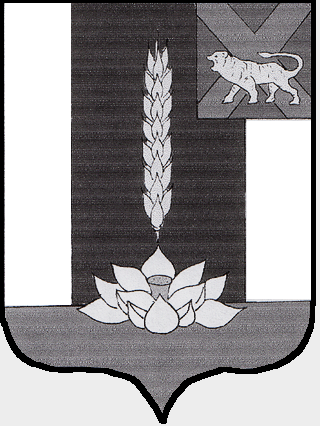 АДМИНИСТРАЦИЯ  СИБИРЦЕВСКОГО ГОРОДСКОГО ПОСЕЛЕНИЯПОСТАНОВЛЕНИЕ  __12 августа 2020г._                      п. Сибирцево                              ____№ 183_____О введении режима функционирования -  чрезвычайнаяситуация на территории Сибирцевского городскогопоселения. В соответствии с Федеральными законами от 06.10.2003 года № 131-ФЗ «Об общих принципах организации местного самоуправления в Российской Федерации», от 21.12.1994 г. №68-ФЗ «О защите населения и территорий от чрезвычайных ситуаций природного и техногенного характера», Постановлением Правительства Российской Федерации от 30.12.2003 г. №794 «О единой государственной системе предупреждения и ликвидации чрезвычайных ситуаций», Уставом Сибирцевского городского поселения, на основании решения комиссии потпредупреждению и ликвидации чрезвычайных ситуаций и обеспечению противопожарной безопасности администрации Сибирцевского городского поселения от 12.08.2020 года № 7 «О чрезвычайной ситуации возникшей в результате ураганных порывов ветра и выпадения дождя с градом 12 августа 2020 года и ликвидации его последствий на территории Сибирцевского городского поселения.»администрация Сибирцевского городского поселенияПОСТАНОВЛЯЕТ:Ввести с 18.00 часов 12.08.2020 года в границах Сибирцевского городского поселения режим функционирования – чрезвычайная ситуация  муниципального характера и установить местный уровень реагирования.Определить границы зоны чрезвычайной ситуации – в пределах территориальной границы Сибирцевского городского поселения.Руководителем работ по ликвидации последствий чрезвычайной ситуации назначить первого заместителя главы администрации Сибирцевского городского поселения (Шлапак Я.В.).Специалисту ГО и ЧС администрации Сибирцевского городского поселения (Щербакову А.И.):- организовать работу комиссии по выявлению фактов материального ущерба причиненного в результате ураганных порывов ветра и выпадения дождя с градом 12 августа 2020 года в период с 14 часов 10минут по 14 часов 45 минут на территории Сибирцевского городского поселения;- подготовить материалы по ЧС и в случае необходимости подготовить и направить обращение в Правительство Приморского края о выделении финансовой помощи для ликвидации чрезвычайной ситуации.5. Данное постановление обнародовать на официальном сайте администрации Сибирцевского городского поселения.     6. Контроль исполнения настоящего постановления оставляю за собой.Глава администрации Сибирцевского городского поселения                                                                 В.В.Седин